Уважаемые коллеги!Информируем Вас о том, что в период с 22.02.2017 по 24.02.2017 года проводится III МОГИЛЁВСКИЙ ФЕСТИВАЛЬ НАУКИ, организаторами которого являются государственное учреждение высшего профессионального образования «Белорусско-Российский университет», управление образования, спорта и туризма Могилёвского городского исполнительного комитета, лицей государственного учреждения высшего профессионального образования «Белорусско-Российский университет».В рамках фестиваля будет организована работа Республиканского семинара для руководителей исследовательских работ учащихся и всех желающих учителей естественно-математического цикла (физика, химия, биология, география, математика). Тема семинара «Формирование ключевых компетенций школьников через организацию учебно-исследовательской деятельности». Семинар проводится совместно с ГУО «Академия последипломного образования» и УО «Могилевский государственный областной институт развития образования».Приглашаем принять участие в данном семинаре всех заинтересованных педагогов, кто может поделиться опытом своей работы по указанной теме. Для участия в семинаре необходимо до 10 января 2017 года направить тезисы в адрес оргкомитета ( lab302@mail.ru), (Приложение 1), в теме письма указать «тезисы на семинар»;заполнить электронную заявку.Тезисы выступления на семинаре будут опубликованы в сборнике материалов фестиваля (бесплатно). Оргкомитет оставляет за собой право отбора тезисов для публикации в сборнике материалов фестиваля.Для иногородних участников семинара проживание предоставляется в общежитие УО МГОИРО. Проживание и питание за счет командирующей организации.	Оргкомитет Гусев Сергей Викторович  +375296092276Приложение 1ОФОРМЛЕНИЕ ТЕЗИСОВ ДОКЛАДА Объем тезисов - 1 страница.Доклад должен содержать: название, ФИО  автора, должность и место работы, название населенного пункта и сам текст доклада. Шрифт 12 пунктов. Все поля 2 см. Список  использованных источников. 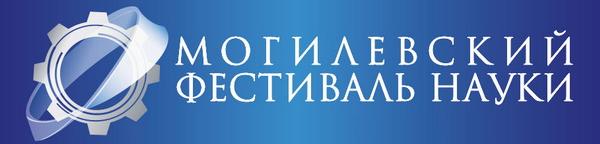 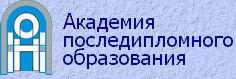 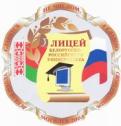 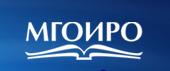 